List of Annexes:Annexes for Impact Study in Australia (in English):Annex 1: The School Preparedness QuizAnnex 2: “Snap exercise” with studentsAnnex 3: Parent / guardian questionnaireAnnex 4: Discussion with parents / tutorsAnnex 5: Engagement with teachers and / or PP facilitatorsAnnexes for Impact Study in Mexico (in Spanish):Annex 6: The School Preparedness Quiz / Encuesta escolarAnnex 7: “Snap exercise” with studentsAnnex 8: Parent / guardian questionnaireAnnex 9: Discussion with parents / tutorsAnnex 10: Engagement with teachers and / or PP facilitatorsAnnex 1: The School Preparedness Quiz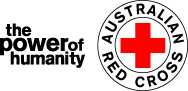 Who is responsible for preparing for emergencies? 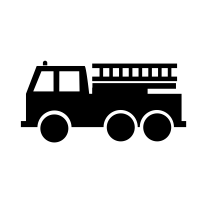 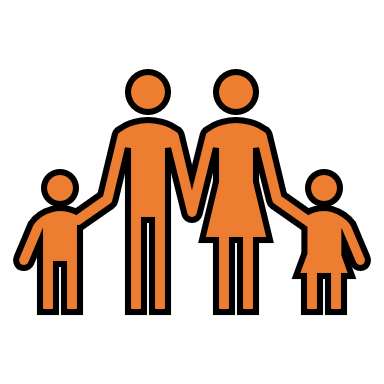 (include several answers if needed)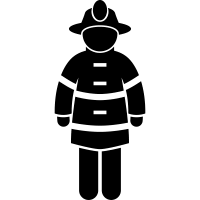 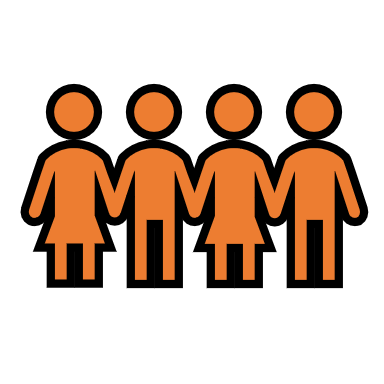 Children		Grown-ups		Emergency servicesI can explain to adults four things that you should pack in an emergency kit.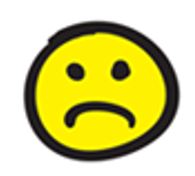 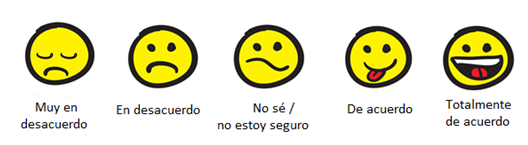 NO			YESI have explained to my family what to pack in an emergency kit.NO			YESThe grown-ups in my house know what I have packed in my Pillowcase.NO			YESI feel prepared for an emergency.NO			YESI know how to stay calm and breathe with colour in an emergency.My family knows how to stay calm and breathe with colour in an emergency.Annex 2: “Snap exercise” with students:Students form small groups of three or four and are told that there is a sudden emergency described on the card that will be handed out. Three examples of such scenarios are: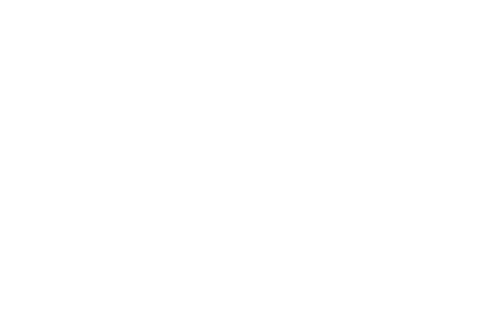 Groups are informed they have two minutes to discuss all the things they need to do. Students present back / act out their response.After calling ‘Stop!’ the facilitator asks each group to report back and then asks other groups to respond and comment what they have heard. The facilitator will ask additional questions as needed:At home:Did you share this information with your family?“Is there any more information you’d like to have in case something like this were to happen to you?”On holiday:“how did you feel?” “does this situation scare you?”“does your family know all of these tips you just shared?“Is there any more information you’d like to have in case something like this were to happen to you?”Annex 3: Parent / guardian questionnaire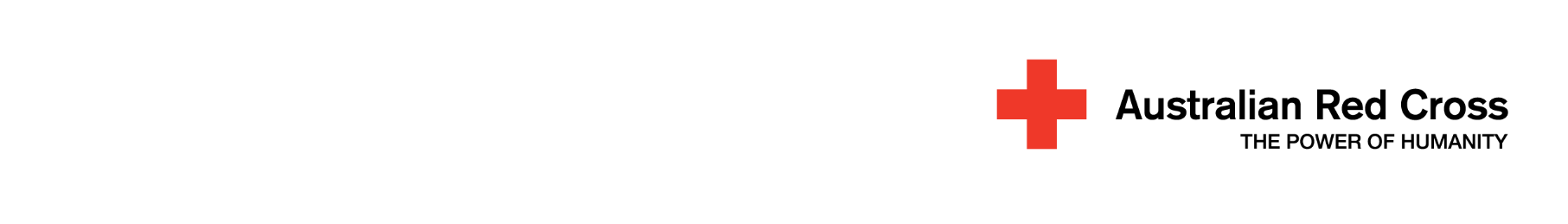 Dear Parent/ Guardian:Being in an emergency is not something people usually think about, let alone talk about. But the more we talk about it, the better prepared we'll be when it happens. Help us understand measures that you have taken, if any, to prepare for disasters, and how your children have been involved. Your feedback on this survey is very valuable to us. Determining to what extent you already are taking preparedness measures, and how your children are involved, will give us an indication of what preparedness activities we should be pursuing in our classroom courses in the future. It will also help us improve our education programs and supporting resources in the long term.Thank you!Australian Red Cross Parent/Guardian QuestionnaireAll information of a personal nature will be kept strictly confidential.State:  	ACT □          NSW □          NT □          QLD □          SA □          TAS □          VIC □          WA □Do you have an emergency kit?							YES □	NO □If yes, what do you have in your kit: _____________________________________________________Does your household have a Household Emergency Plan? 				YES □	NO □If yes:Is it written down? 								YES □	NO □Have you discussed your plan with your child(ren) over the last 3 months?   	YES □	NO □Please indicate briefly what you discussed: ________________________________________Have you practised any form of stress management with your children?		YES □	NO □Do you know of any additional measures your household can take to prepare for emergencies? YES □ 	NO □If yes, please indicate what they are:Are you confident that your child(ren) know(s) what to do in the event of an emergency?  	YES □	NO □Please indicate why:Do you consider that your household is better prepared to handle an emergency than 3 months ago?  													YES □	NO □If yes, please indicate why:Thank you for assisting us in assessing current preparedness practices. If you would like to know more about Emergency preparedness visit the Australian Red Cross website at: http://www.redcross.org.au/prepare.aspx.Annex 4: Discussion with parents / tutors:Through a 40-minute consultation process, a small group of parents (4-8 persons) would be convened to discuss the takeaways of the project, preferably in 1-2 months after the Pillowcase Project course. The session will be structured as follows:Distribute a short survey to parents, on current preparedness practicesConduct a brainstorming on key household-level preparedness measures in place (10 minutes) – parents fill post-its with current preparedness actionsOrganize the responses according to three categories (in 10 minutes), indicating whether children:Initiated any of the preparedness measures outlined by the parents; Are a key actor in the implementation the measures (even if they have not initiated it); or The children are not familiar with the measures.[NEW] Identify how many parents recall the Pillowcase Project:Number of parents whose children have participated in some kind of preparedness programNumber of parents whose children have received the Pillowcase bagNumber of parents who have read the Pillowcase manualOrganize the activities:Indicate if any of the activities resulted from that session.Discuss if parents noted any particular behavior or action of the child after receiving the Pillowcase.Parents discuss:Ways in which preparedness could be enhanced both at home and in schoolWays in which students could be provided added incentives to prepareWays in which parents could access additional information on preparedness.Annex 5: Engagement with teachers and / or PP facilitatorsAmong audiences more familiar with the Pillowcase Project – specifically the Red Cross Pillowcase facilitators and school teachers, the suggestion is to lead a more thorough brainstorming on the current implementation of the “Share” component of the program (more thorough process building on the format used with parents):Using post-its, instructors / teachers indicate the activities currently being conducted in the classroom setting, whether in The Pillowcase Project (to be indicated as “PP” on corresponding post-its) or other curriculum (“XX”).An introduction remains instructors / teachers of the ‘Think, Act, Share’ model of the Pillowcase Project and emphasizes that the scope of the discussion is limited to the “Share” component.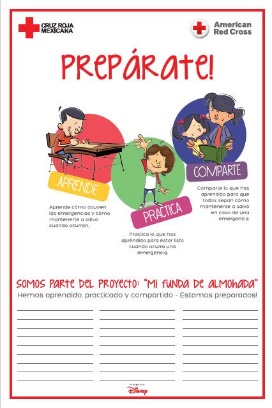 Instructors / teachers separate “Share” activities from the initial brainstorm (and add activities if needed).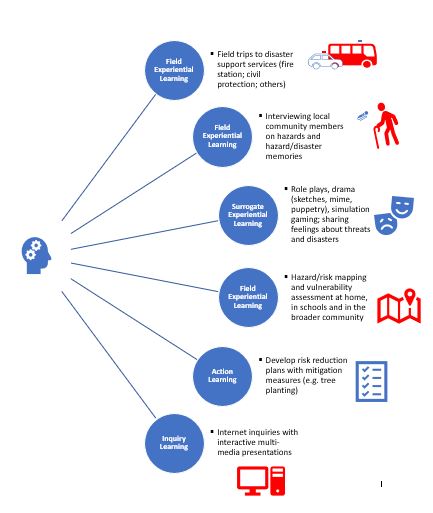 Instructors / teachers explain their perceived strengths and weaknesses for each of the “Share” activities that they have presented.In 5 minutes, the facilitator presents a poster outlining the different methodologies that could help promote preparedness at home and in the community:Instructors / teachers discuss the feasibility of the activities in their specific context. A quick feedback session allows instructors / teachers to explain their thinking.In a closing session in plenary, instructors / teachers each get a chance to discuss:What they like the most about the Pillowcase Project and Areas of opportunity, for instance:How can we communicate key messages better so that students remember them and are confident explaining them; What could be done to further encourage students to take preparedness measures at home?What teachers would need to include further disaster preparedness content in their classrooms.Annex 6: Encuesta escolar			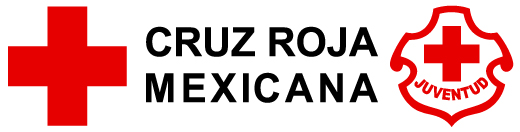 Ciudad: ___________ ¿Quién es responsable de prepararse para emergencias? (se pueden indicar varias respuestas)Los niños		Los papás		Los servicios de emergencia          Puedo explicar a un adulto al menos tres acciones que hay que tomar en caso de un incendio en mi casa.NO			SÍLes compartí a mis papás para qué sirven las mochilas de emergencias.NO			SÍMis papás saben qué tengo en mi mochila de emergencia.NO			SÍMi familia sabe lo que es “respirar con colores”.NO			SÍSé qué hacer si ocurre una emergencia (un incendio, una inundación, un sismo, una tormenta muy fuerte).Mi familia sabe qué hacer en caso de una emergencia.Annex 7: “Snap exercise” with students (Spanish):Los estudiantes forman pequeños grupos de tres o cuatro y se les plantea una situación emergencia repentina descrita en las tarjetas que se les entregará. Contarán con dos minutos para anotar todas las cosas que deben hacer para reducir la posibilid ad de que esa emergencia les cause daño. Posteriormente los estudiantes lo expondrán ante el grupo. Se les pedirá a los otros estudiantes que hagan una retroalimentación de la exposición del grupo.Pregunta 1: Estás en tu casa, desayunando con tu familia cuando escuchan en la radio una advertencia de inundación en su área. Ahora tienes que salir a la escuela. ¿Qué dices a tu familia? ¿Qué tienen que hacer cuando no vas a estar?¿Compartiste esta información con tu familia?¿Cómo te sentiste? ¿Te da miedo? ¿Confianza?¿Qué falta para sentirte aún más confiado sobre el tema?Pregunta 2: De repente escuchas a alguien gritando “Fuego” desde la casa del vecino y hueles humo. ¿Qué haces?¿Cómo te sentiste? ¿Te da miedo? ¿Confianza?¿Quién sabe más sobre incendios? ¿Ustedes o sus papás (o los dos)?¿Qué le dices al vecino de la siguiente casa? ¿Cuáles son las 3 cosas principales que tiene que saber tu vecino si le ocurre lo mismo?¿Qué falta para sentirte aún más confiado sobre el tema?Annex 8: Parent / guardian questionnaireEstimado(a) madre/padre/tutor(a) 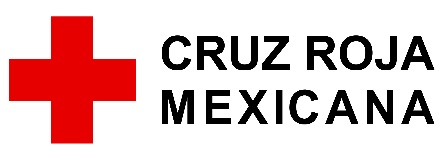  Vivir una emergencia no es una situación en la que le gente usualmente piensa y mucho menos habla. Sin embargo, mientras más se habla, más estamos preparamos para cuando suceda.  Ayúdenos a entender las medidas que ha tomado para prepararse ante desastres naturales, y cómo se han involucrado sus hijos. Asimismo, nos ayudará a mejorar nuestros programas educativos y los recursos de apoyo en un largo plazo.¡Muchas gracias!Cruz Roja MexicanaPor favor llene esta encuesta y devuélvala a través de su hijo/hija. La información recaudada nos ayudará a evaluar nuestras acciones de preparación escolar y enfocar futuros programas. Toda la información recaudada es estrictamente confidencial.Ciudad: ______________¿En su casa hay un plan de preparación para emergencias?		Si la respuesta es “sí”, ¿Ha discutido su plan de preparación para emergencias con sus hijos en los últimos 6 meses?		Si es así, indique de qué hablaron: ¿Conoce alguna medida adicional que pueda llevar a cabo en su casa para estar mejor preparados ante alguna emergencia?¿Conoce algún curso de preparación para emergencias que los niños puedan haber tomado en la escuela?  Si es así, indique cuál(es): ____________________________________________________________¿Considera que sus hijos saben qué hacer en caso de una emergencia?  				 Si es así, indique por qué: ____________________________________________________________¿Puede sugerir alguna otra cosa para motivar a sus hijos a tomar medidas de preparación en caso de emergencias?__________________________________________________________________________________¿Considera que su familia es mejor preparada que hace 6 meses?  				 Si es así, indique por qué: ____________________________________________________________________Annex 9: Discussion with parents / tutorsMediante un proceso de consulta de 30 minutos, se solicitará a unos padres (4-8 personas) que participen en las siguientes actividades (preferiblemente en un período de 1-2 meses) después del curso Mi Funda de Almohada): La sesión consistirá en:Lluvia de ideas sobre las principales medidas de preparación a nivel de los hogares (10 minutos);Identificar si los niños (a) iniciaron la discusión que condujo a tomar la medida de preparación; (b) son un actor clave en aplicar las medidas (aunque no lo hayan iniciado); o (c) los niños no están familiarizados con las medidas (10 minutos).El facilitador hace unas preguntas a los padres:¿Cuáles han sido los cursos tomados en la escuela?¿Cómo podemos fortalecer el vínculo entre lo que hacen los papás y lo que hacen los niños en sus preparativos respectivos?¿Cómo tener más preparación?Si el tiempo lo permite, en 5 minutos, el facilitador presenta un póster que describe diferentes metodologías que podrían ayudar a promover la preparación entre los niños y sus familias:Visitas a los servicios de emergencias (bomberos, protección civil, otros)Entrevistas a miembros de la comunidad local sobre peligros y peligros / recuerdos de desastres.Juegos de rol, drama (bocetos, mímica, títeres), juegos de simulación; Mapeo de amenazas y evaluación de vulnerabilidad en casas y en la comunidad; Desarrollo de planes de reducción de riesgos y de acciones de reducción de riesgos (por ejemplo, plantación de árboles);Consultas en Internet; trabajo de proyecto.Los padres debaten si algunas de las actividades presentadas se podrían realizar en casa o en la comunidad.Annex 10: Engagement with teachers and / or PP facilitators  (Dinámica con los instructores MFA):Mediante un proceso de consulta de 40 minutos con un público más familiarizado con MFA (facilitadores Cruz Roja y maestros), se llevará a cabo una lluvia de ideas más detallada sobre la implementación actual del componente “Compartir” del programa (con el formato de discusión basado en la estructura con los padres, pero en más detalles):Usando Post-its, los instructores y/o maestros indican las actividades llevadas a cabo en el salón de clase, que se trate de Mi Funda de Almohada (indicando “MFA” en el post-it) o de otra metodología (indicando “XX” en el Post-it).Una introducción recuerda a los instructores / maestros el modelo Aprender / Practicar / Compartir del Proyecto Pillowcase y enfatiza que el alcance de la discusión se limita al componente "Compartir".Los instructores / maestros apartan las actividades "Compartir" de su lluvia de ideas inicial (y agregan actividades si es necesario).Los instructores / maestros explican sus fortalezas y debilidades percibidas para cada una de las actividades "Compartir" que han identificado.En 5 minutos, el facilitador presenta un póster que describe diferentes metodologías que podrían ayudar a promover la preparación en el hogar y en la comunidad: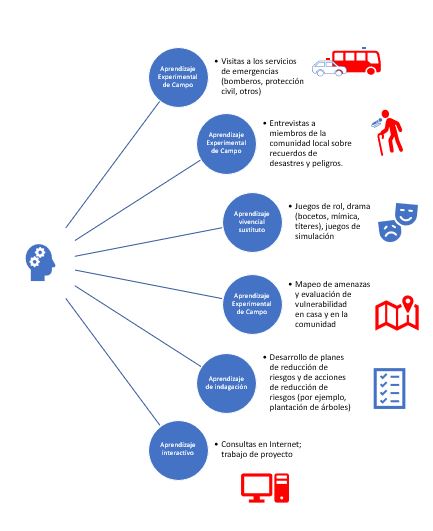 Los instructores / maestros debaten las actividades que consideran más relevantes o factibles en su contexto específico. Una sesión de retroalimentación rápida permite a los instructores / maestros explicar su pensamiento.En una sesión de clausura en sesión plenaria, cada uno de los instructores / maestros tiene la oportunidad de discutir Lo que más les gusta del Proyecto Mi Fundas de Almohada y Las áreas de oportunidad, por ejemplo:¿Cómo podemos comunicar mejor los mensajes clave para que los alumnos los recuerden y tengan confianza al momento de explicarlos?¿Qué se podría hacer para alentar a los alumnos a tomar medidas de preparación en casa?¿Qué necesitarían los maestros para incluir más contenido de preparación para desastres en sus aulas?